EVENT REGISTRATION FORM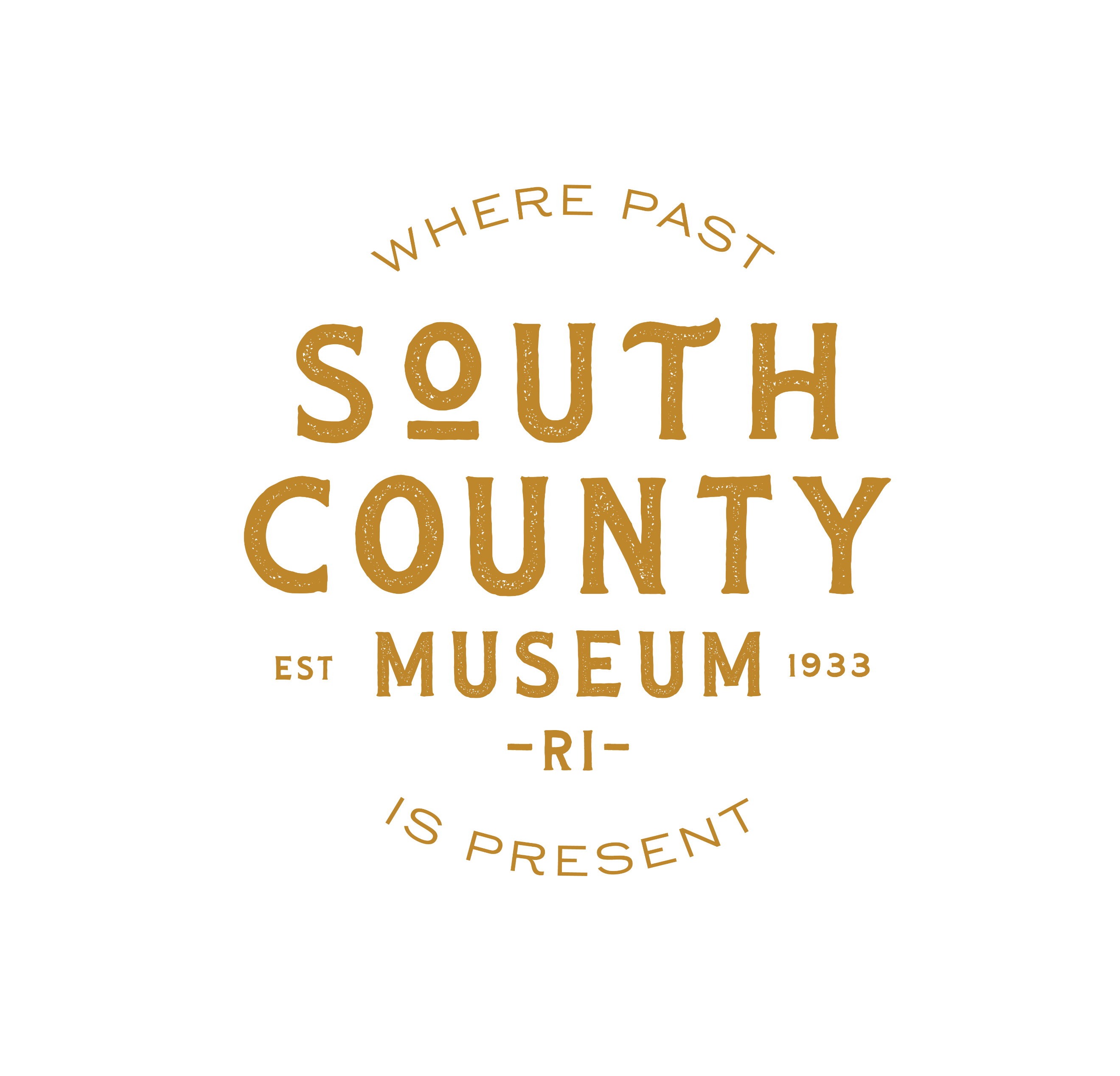 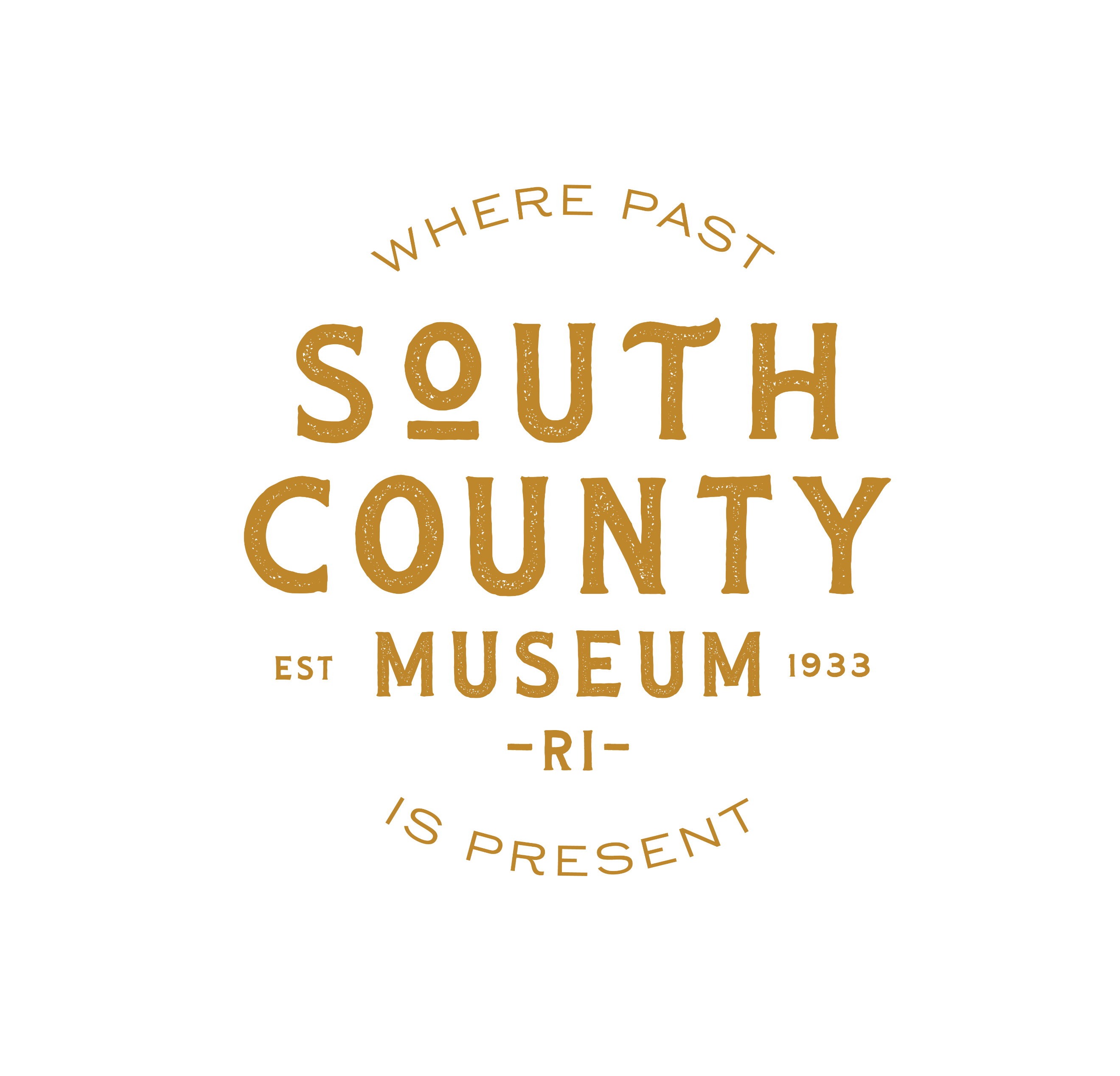 	 	South County Museum (INDIVIDUAL or FAMILY)CIVIL WAR REENACTMENT19-21 May 2023Name of Participant: _______________________________ Name of Unit: _____________________ Affiliation:  NEB   LG   USV   OTHERCircle Type of Participant:   Infantry   Artillery     Cavalry     Civilian     Minor (under 16)     Impression: ___________________________ Best Phone: (________)  ____________________________ Email:  _______________________________________________________Other Family Members:Name:_______________________________ Type: ____________Name:_______________________________ Type: ____________ Name:_______________________________ Type: ____________ Name:_______________________________ Type: ____________	Name:_______________________________ Type: ____________	Name:_______________________________ Type: ____________	Name:_______________________________ Type: ____________	Name:_______________________________ Type: ____________	Name:_______________________________ Type: ____________	EVENT REGISTRATION FORM(UNIT FORM)CIVIL WAR REENACTMENTName of Unit: __________________________________________________   Affiliation:  NEB   LG   USV   OTHER_______________________Number of Participants: Infantry_____  Artillery_____  Cavalry_____  Civilian_____  Minor (under 16)_____  Impression: ________________Unit Commander Name: _________________________________    Person Filing Registration Form: _________________________________ Best Unit Phone: (________)  _____________________________    Person Filing Email: ___________________________________________Names of Participants: _________________________________________________________ _______________________________________________________________________________________________________________________________________________________________________________________________________________________________________________________________________________________________________________________________________________________________________________________________________________(list more on the other side of page or include a separate sheet if necessary)